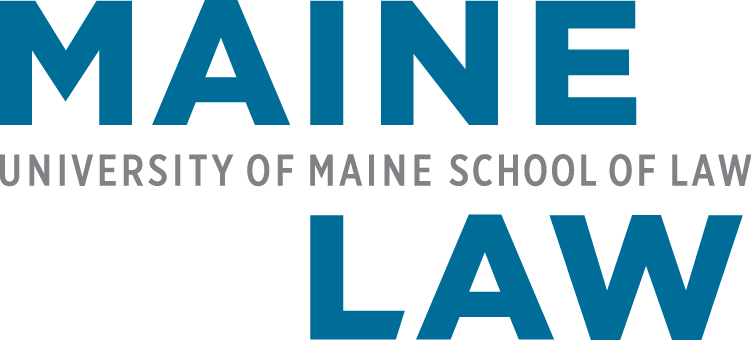 Maine Law Review, Volume 66, 2013-2014 Subscriptions and SponsorshipsThe Maine Law Review (ISSN 0161-6587) is published two times per year, Winter and Summer, by the University of Maine School of Law, Portland, ME 04102.  The Law Review is printed by Western Newspaper Publishing Company, Inc. of Indianapolis, IN, and mailed periodicals postage paid. Subscriptions are for the entire volume and are payable in advance.  Regular Domestic: $35.00 Sponsor $60.00* Patron $110* Benefactor $160* Foreign—Overseas $39.00 Foreign—Canadian $37.00Please inform the Law Review promptly of any change of address. Subscriptions are renewed automatically unless notice to the contrary is received.Full Name:_________________________________________________________________ Address:___________________________________________________________________ City, State, Zip:______________________________________________________________ Phone: ______________________ E-mail:_______________________________________ Date:________________To subscribe to the Maine Law Review, please mail a forwarding address along with a check or money order addressed the “University of Maine School of Law” in the amount of the subscription or sponsorship level to:Editor-in-ChiefMaine Law Review246 Deering AvenuePortland, ME 04102*Sponsors, patrons, and benefactors receive special recognition in the Law Review when subscription orders are received at least 60 days prior to publication.Maine Law Review, Volume 66, 2013-2014, Symposium Sponsorship LevelsThe Law Review’s 2014 Privacy Law Symposium will be held on February 21, 2014, at the Wishcamper Center in Portland, Maine.  For recognition in the program, sponsorship forms must be received by January 16, 2014.Contact Name:______________________________________________________________ Organization Name:__________________________________________________________ Address:___________________________________________________________________ City, State, Zip:______________________________________________________________ Phone: ______________________ E-mail:________________________________________Website:___________________________________________________________________Please designate the sponsor name as it will be listed in symposium materials: ______________________________________________________________________________Logos should be sent to mlreditor@maine.edu.  Please include versions appropriate for print and electronic media where possible.Please select sponsorship level:Principal Sponsorship ($4,000) (only one sponsorship available at this level)Firm Sponsorship ($3,000) (only one sponsorship available at this level)Major Sponsorship ($1,000)Supporting Sponsorship ($500)Other amount ____________ (please contact us for options available for alternative sponsorship levels)Please make your check payable to the University of Maine School of Law, with “Privacy Law Symposium” in the memo field and the return this form to:Editor-in-ChiefMaine Law Review246 Deering AvenuePortland, ME 04102mlreditor@maine.eduPrincipal Sponsorship ($4000) (One sponsorship available at this level; first come, first served basis)Open to individuals and organizations.  Includes:Invitation to the scholars’ dinner (maximum two people)Recognition in the program, promotion materials, and the Spring 2014 symposium issue; sponsor’s logo/name will be displayed at the symposium event and recognized in opening remarks2-year subscription to the Maine Law ReviewOther benefits agreed to between the sponsor and the Maine Law Review editorial boardFirm Sponsorship ($3000) (One sponsorship available at this level; first come, first served basis)Open only to law firms operating in Maine.Includes:Option to host breakfast event for scholars the morning of the symposiumRecognition in the program, promotion materials, and the Spring 2014 symposium issue; sponsor’s logo/name will be displayed at the symposium event and recognized in opening remarks2-year subscription to the Maine Law ReviewOther benefits agreed to between the sponsor and the Maine Law Review editorial boardMajor Sponsorship ($1000) Open to individuals and organizations.Includes:Recognition in the program, promotion materials, and the Spring 2014 symposium issue; sponsor’s logo/name will be displayed at the symposium event and recognized in opening remarks1-year subscription to the Maine Law ReviewSupporting Sponsorship ($500)Open to individuals and organizations.Includes:Recognition in the program, promotion materials, and the Spring 2014 symposium issue; sponsor will be recognized in opening remarks made at the symposium event